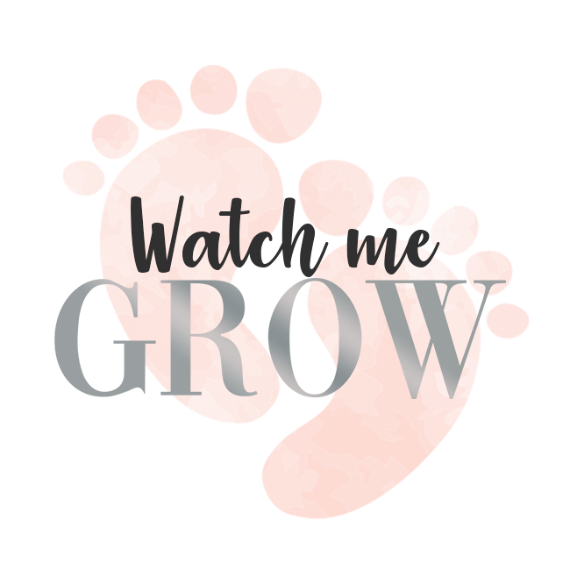 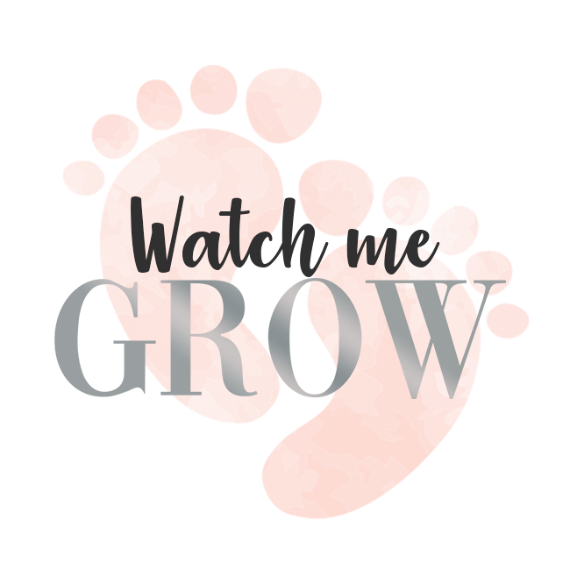 Application formName: Address:Phone:Email:D.O.B: Drivers licence: Own car: Current DBS: Any convictions? Please state here: Smoker: Are you in good health? Any medical conditions that would affect you working as a nanny? Any allergies? Example: Pets/DietariesCurrent first aid: Can you swim:Can you cook:Are you eligible to work in the UK?Please tick:Full time Part timeLive inOvernight staysWeekend/evening babysittingLight chores/cookingBefore and after schoolHow far are you willing to travel?Please tick any experience with the followingAvailability:When are you available to start?How did you hear about us?ADD/ADHDAutismDown syndromeAsthmaLearning difficultiesCerebral palsyPhysical impairmentHearing impairmentFood allergiesMondayTuesdayWednesdayThursdayFridaySaturdaySundayBefore schoolMorningAfternoonAfter schoolEveningOvernight